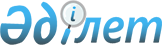 О внесении изменения в постановление акимата Павлодарской области от 25 августа 2021 года № 219/8 "Об утверждении государственного образовательного заказа на подготовку кадров с техническим и профессиональным, послесредним образованием на 2021 - 2022 учебный год"Постановление акимата Павлодарской области от 8 февраля 2022 года № 34/1. Зарегистрировано в Министерстве юстиции Республики Казахстан 16 февраля 2022 года № 26818
      Акимат Павлодарской области ПОСТАНОВЛЯЕТ:
      1. Внести в постановление акимата Павлодарской области от 25 августа 2021 года № 219/8 "Об утверждении государственного образовательного заказа на подготовку кадров с техническим и профессиональным, послесредним образованием на 2021 - 2022 учебный год" (зарегистрировано в Реестре государственной регистрации нормативных правовых актов за № 24174) следующее изменение:
      государственный образовательный заказ на подготовку кадров с техническим и профессиональным, послесредним образованием на 2021 - 2022 учебный год, утвержденный указанным постановлением, изложить в новой редакции согласно приложению к настоящему постановлению.
      2. Государственному учреждению "Управление образования Павлодарской области" в установленном законодательством порядке обеспечить:
      государственную регистрацию настоящего постановления в Министерстве юстиции Республики Казахстан;
      размещение настоящего постановления на интернет-ресурсе акимата Павлодарской области.
      3. Контроль за исполнением настоящего постановления возложить на заместителя акима области Курманову А.А.
      4. Настоящее постановление вводится в действие после дня его первого официального опубликования. Государственный образовательный заказ на подготовку кадров с техническим и профессиональным, послесредним образованием на 2021 - 2022 учебный год
      Примечание: 
      *- специальность, по которой возможна подготовка кадров из числа граждан с особыми образовательными потребностями;
      расшифровка аббревиатур:
      3W – квалифицированные рабочие кадры;
      4S – специалисты среднего звена;
      5AB - прикладной бакалавр.
					© 2012. РГП на ПХВ «Институт законодательства и правовой информации Республики Казахстан» Министерства юстиции Республики Казахстан
				
      Аким Павлодарской области 

А. Скаков
Приложение
к постановлению акимата
Павлодарской области
от 8 февраля 2022 года
№ 34/1Утвержден
постановлением акимата
Павлодарской области
от "25" августа 2021 года
№ 219/8
№
п/п
Код
специаль-
ности
Наименование
специальности
Код и наименова-
ние квалификации
Коли-
чество
мест
Стоимо
сть подготов
ки одного специалиста в соответствии с подуше
вым нормати
вом финанси
рования для городских организа
ций образова
ния, тенге
Стоимо
сть подготовки одного
специалиста
в соответствии
с подушевым нормативом
финансиро-
вания для сельских организаций образования, тенге
Стоимо-
сть
подготов
ки одного
специ-
алиста
в соответ-
ствии с
подуше-
вым
нормати
вом финансиро-
вания для
подготов
ки обучаю-
щихся с особыми образо-вательными потреб-
ностями, тенге
1
05320200
Технология и техника разведки месторождений полезных ископаемых
3W05320202
Машинист буровой установки
20
436248
-
-
2
06120100
Вычислитель
ная техника информационные сети (по видам)*
3W06120101 Оператор компьютерного аппаратного обеспечения
20
404161
450358
660696
3
07110400
Лабораторная технология
3W07110402
Лаборант химического анализа
15
436248
-
-
4
07130100
Электрооборудование (по видам и отраслям)
3W07130101 Электромон
тер
(по видам и отраслям)
25
436248
-
-
5
07150300
Токарное дело
(по видам)*
3W07150301
Токарь
130
436248
630000
724870
6
07150500
Сварочное дело
(по видам)*
3W07150501 Электрогазо
сварщик
71
436248
630000
724870
7
07150600
Слесарное дело
(по отраслям и видам)*
3W07150601
Слесарь-ремонтник
45
436248
-
724870
8
07161300
Техническое обслуживание, ремонт и эксплуатация автомобильного транспорта*
3W07161302
Электрик по ремонту автомобиль
ного электрооборудования
25
436248
630000
724870
9
07161300
Техническое обслуживание, ремонт и эксплуатация автомобильного транспорта*
3W07161303
Мастер по ремонту автомобильного транспорта
15
436248
630000
724870
10
07161600
Механизация сельского хозяйства*
3W07161601
Слесарь-ремонтник
40
-
630000
724870
11
07161600
Механизация сельского хозяйства*
3W07161603
Тракторист-машинист сельскохозяй
ственного производства
140
-
630000
724870
12
07221400
Мебельное производство*
3W07221403 Комплектов
щик мебели
25
340000
-
-
13
07230100
Швейное производство и моделирование одежды*
3W07230102
Портной
73
436248
-
724870
14
07230100
Швейное производство и моделирование одежды*
3W07230105
Модельер-закройщик
25
436248
-
724870
15
08410100
Ветеринария*
3W08410101
Оператор по ветеринарной обработке животных
20
-
450358
660696
16
10120100
Парикмахерс
кое искусство*
3W10120101
Парикмахер-стилист
75
436248
-
724870
17
10130300
Организация питания*
3W10130302
Повар
329
436248
630000
724870
18
01120100
Дошкольное воспитание и обучение
4S01120102
Воспитатель организации дошкольного воспитания и обучения
139
398327
-
-
19
01140100
Педагогика и методика начального обучения
4S01140101
Учитель начального образования
126
398327
-
-
20
01140200
Музыкальное образование
4S01140201
Учитель музыки дошкольного, начального и основного среднего образования
8
398327
-
-
21
01140500
Физическая культура и спорт 
4S01140503
Тренер-преподава
тель по спорту
20
204328
-
-
22
01140500
Физическая культура и спорт
4S01140501
Учитель физической культуры
96
398327
-
-
23
01140600
Педагогика и методика преподавания языка и литературы основного среднего образования
4S01140601
Учитель казахского языка и литературы
79
398327
-
-
24
01140600
Педагогика и методика преподавания языка и литературы основного среднего образования
4S01140602
Учитель русского языка и литературы
73
398327
-
-
25
01140600
Педагогика и методика преподавания языка и литературы основного среднего образования
4S01140605
Учитель иностранного языка
151
398327
-
-
26
01140700
Информатика
4S01140701
Учитель информатики начального и основного среднего образования
40
398327
-
-
27
02120100
Дизайн интерьера*
4S02120103
Дизайнер интерьера
40
436248
-
724870
28
02120300
Дизайн промышленной продукции*
4S02120304
Дизайнер промышлен
ной продукции
15
436248
-
724870
29
02150100
Инструмента
льное исполнитель
ство
(по видам инструментов)
4S02150101
Концертмейстер, преподава
тель детской музыкальной школы
7
179668
-
-
30
02150100
Инструмента
льное исполнитель
ство (по видам инструментов)
4S02150102
Артист оркестра (дирижер), преподава
тель детской музыкальной школы
14
179668
-
-
31
02150100
Инструмента
льное исполнитель
ство
(по видам инструментов)
4S02150103
Артист оркестра народных инструментов (дирижер), преподава
тель детской музыкальной школы
18
179668
-
-
32
02150100
Инструмента
льное исполнитель
ство
(по видам инструментов)
4S02150104
Артист оркестра эстрадных инструментов (дирижер), преподава
тель детской музыкальной школы
5
179668
-
-
33
02150200
Теория музыки
4S02150201
Музыковед, преподава
тель детской музыкальной школы
3
179668
-
-
34
02150300
Вокальное искусство*
4S02150301
Артист академичес
кого пения, преподава
тель детской музыкальной школы
5
179668
-
-
35
02150300
Вокальное искусство*
4S02150302
Артист традицион
ного пения, преподава
тель детской музыкальной школы
5
179668
-
-
36
02150300
Вокальное искусство*
4S02150303
Артист эстрадного пения, преподава
тель детской музыкальной школы
5
179668
-
-
37
02150400
Хоровое дирижирование
4S02150401
Хормейстер, преподава
тель
6
179668
-
-
38
04110100
Учет и аудит*
4S04110102
Бухгалтер
237
404161
-
660696
39
04120100
Банковское и страховое дело
4S04120103
Менеджер по банковским операциям
91
404161
-
-
40
04130100
Менеджмент
(по отраслям и областям применения)
4S04130101
Менеджер
97
404161
-
-
41
04140100
Маркетинг
(по отраслям)
4S04140103
Маркетолог
20
404161
-
-
42
06120100
Вычислитель
ная техника и информационные сети
(по видам)*
4S06120102
Техник сетевого и системного администрирования
37
404161
469048
660696
43
06120200
Системы информационной безопасности*
4S06120202
Техник по информационной безопасности
40
404161
-
660696
44
06130100
Программное обеспечение
(по видам)*
4S06130103
Разработчик программного обеспечения
166
404161
-
660696
45
06130100
Программное обеспечение
(по видам)*
4S06130105
Техник информационных систем
128
404161
-
660696
46
06880100
Аддитивные технологии производства
4S06880102
Техник-технолог
24
404161
-
-
47
07110100
Химическая технология и производство
(по видам)
4S07110102
Техник-технолог
(по видам)
20
436248
-
-
48
07110500
Технология переработки нефти и газа
4S07110502
Техник-технолог
25
436248
-
-
49
07130100
Электрообору
дование (по видам и отраслям)
4S07130103
Техник-электрик
106
436248
-
-
50
07130200
Электроснаб
жение (по отраслям)
4S07130202
Техник-электрик
25
436248
-
-
51
07130300
Теплоэнергет
ические установки тепловых электрических станций
4S07130303 Техник-теплоэнерге
тик
25
436248
-
-
52
07130400
Теплотехническое оборудование и системы теплоснабже
ния
(по видам)
4S07130403
Техник-теплотехник
23
436248
-
-
53
07130700
Техническое обслуживание, ремонт и эксплуатация электромеха
нического оборудования
(по видам и отраслям)
4S07130704
Техник-электромеханик
96
436248
-
-
54
07140100
Автоматизация и управление технологическими процессами
(по профилю)
4S07140102
Техник-электромеханик
40
436248
-
-
55
07140500
Цифровая техника (по видам)
4S07140504
Техник-электронщик
19
404161
-
-
56
07140700
Автоматика, телемеханика и управление движением на железнодорож
ном транспорте
4S07140703
Техник-электромеха
ник
23
436248
-
-
57
07140900
Радиотехника, электроника и телекоммуни
кации
4S07140902
Техник телекоммуни
кационных систем связи
18
404161
-
-
58
07150100
Технология машинострое
ния
(по видам)
4S07150106
Техник-механик
24
436248
-
-
59
07150300
Токарное дело
(по видам)*
4S07150304
Техник-технолог
41
436248
630000
724870
60
07150500
Сварочное дело
(по видам)*
4S07150502
Техник-механик
124
436248
630000
724870
61
07151100
Эксплуатация и техническое обслуживание машин и оборудования
(по отраслям промышлен
ности)*
4S07151102
Техник-механик
120
436248
-
724870
62
07151200
Литейное производство
4S07151202
Техник-технолог
15
436248
-
-
63
07151300
Металлургия черных металлов
4S07151304
Техник–металлург
25
436248
-
-
64
07151400
Металлургия цветных металлов
4S07151404
Техник-металлург
25
436248
-
-
65
07160500
Эксплуатация, ремонт и техническое обслуживание тягового подвижного состава железных дорог
4S07160503
Техник-электромеханик
40
436248
-
-
66
07160600
Эксплуатация, ремонт и техническое обслуживание вагонов и рефрижератор
ного подвижного состава железных дорог
4S07160603
Техник-электромеха
ник
22
436248
-
-
67
07161300
Техническое обслуживание, ремонт и эксплуатация автомобильного транспорта*
4S07161304
Техник-механик
158
436248
-
724870
68
07210200
Производство молока и молочной продукции*
4S07210203
Техник-технолог
20
436248
-
724870
69
07211300
Технология производства пищевых продуктов
4S07211303
Техник-технолог
45
436248
-
-
70
07230100
Швейное производство и моделирование одежды*
4S07230106
Модельер-конструктор
20
436248
-
724870
71
07240300
Открытая разработка месторождений полезных ископаемых
4S07240303
Техник-технолог
20
436248
-
-
72
07320100
Строительство и эксплуатация зданий и сооружений*
4S07320106
Техник-строитель
106
436248
-
724870
73
07320700
Строительство и эксплуатация автомобильных дорог и аэродромов
4S07320703
Техник-строитель
15
436248
-
-
74
07880100
Стандартиза
ция, метрология и сертификация
(по отраслям)
4S07880101
Техник по стандартиза
ции
45
398327
-
-
75
08110100
Агрономия*
4S08110103
Агроном
25
-
450358
660696
76
08410100
Ветеринария*
4S08410104
Ветеринар
ный техник
60
-
450358
660696
77
09120100
Лечебное дело
4S09120101
Фельдшер
25
641680
-
-
78
09130100
Сестринское дело
4S09130103
Медицинская сестра общей практики
200
641680
-
-
79
09130200
Акушерское дело
4S09130201
Акушер
25
641680
-
-
80
09140100
Лабораторная диагностика
4S09140101
Медицинский лаборант
25
641680
-
-
81
09230100
Социальная работа
4S09230102
Социальный работник
18
404161
-
-
82
10120100
Парикмахерс
кое искусство*
4S10120102
Художник-модельер
25
436248
-
724870
83
10150100
Туризм
4S10150104
Менеджер по туризму
16
404161
-
-
84
01140100
Педагогика и методика начального обучения
5AB01140101
Прикладной бакалавр педагогики и методики начального образования
27
398327
-
-
85
04140100
Маркетинг
(по отраслям)
5АВ04140101
Прикладной бакалавр маркетинга
30
404161
-
-
86
06120100
Вычислитель
ная техника и информационные сети (по видам)
5AB06120101
Прикладной бакалавр вычислитель
ной техники и информационных сетей
20
404161
-
-
87
07140500
Радиотехника, электроника и телекоммуникации
5АВ07140501
Прикладной бакалавр телекоммуни
кационных систем связи
15
404161
-
-
88
09130100
Сестринское дело
5AB09130101
Прикладной бакалавр сестринского дела
25
641680
-
-
89
07320100
Строительство и эксплуатация зданий и сооружений
3W07320105
Мастер отделочных строительных работ
32
436248
-
-
90
01140100
Педагогика и методика начального обучения
4S01140102
Учитель иностранного языка начального образования
15
398327
-
-
91
07161300
Техническое обслуживание, ремонт и эксплуатация автомобильного транспорта
3W07161301
Слесарь по ремонту автомобилей
25
436248
-
-
Всего:
Всего:
Всего:
Всего:
4681
-
-
-